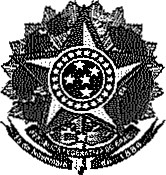 Ministério da EducaçãoSecretaria de Educação Profissional e TecnológicaInstituto Federal de Educação, Ciência e Tecnologia do Rio Grande do Sul Campus SertãoEDITAL Nº   048/2019, DE 28 DE NOVEMBRO DE  2019HOMOLOGAÇÃO DAS INSCRIÇÕES DE CANDIDATOS AREPRESENTANTES DOS DOCENTES, TÉCNICOS ADMINISTRATIVOS E DISCENTES PARA O CONSELHO DE CAMPUS DO IFRS - CAMPUS SERTÃOSegmento dos DOCENTES:Segmento dos TÉCNICOS ADMINISTRATIVOS:3)      Segmento dos DISCENTES:Sertão, 09 de dezembro de 2019.                                                               Odair José SpenthofDiretor-Geral do I FRS - Campus SertãoPortaria 319/2016CONDIÇÃONOMETITULARES*AFONSO MANOEL RIGHI LANG*RODRIGO BRUNO SANTOLINSUPLENTES*HERON LISBOA*VÂNIA DE SOUZA LIMA AGUIARCONDIÇÃONOMETITULAR*ROSANGELA DE OLIVEIRA*JULIANA FAGUNDES DOS SANTOSSUPLENTENÃO HOUVE SUPLENTES.CONDIÇÃONOMETITULAR*GABRIELA CENEDESE